Individual Education Plans | 17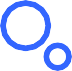 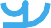 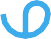 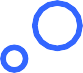 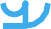 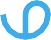 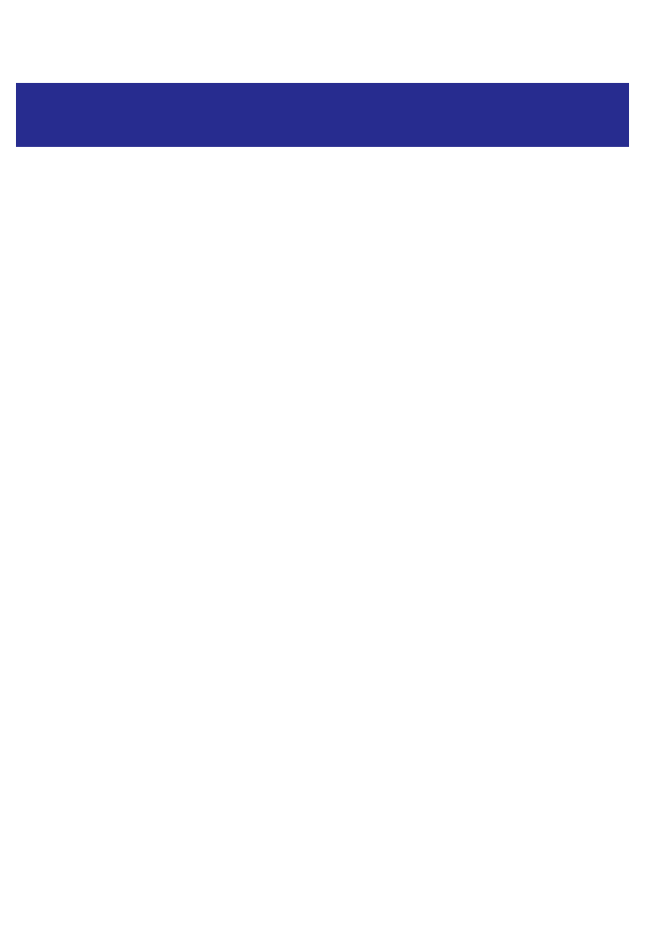 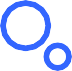 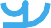 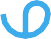 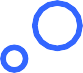 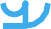 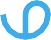 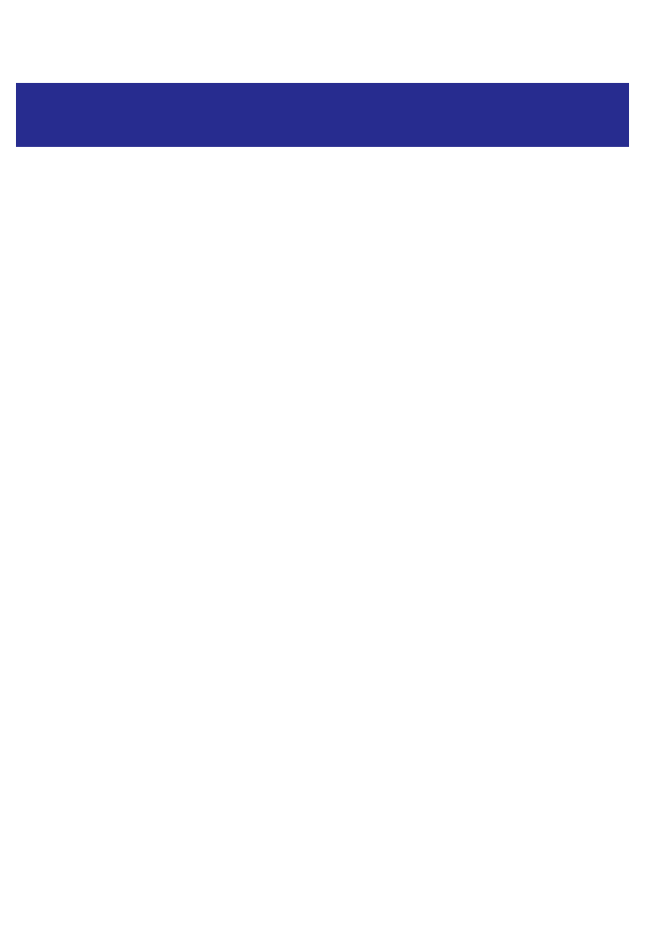 I am good at…I enjoy…What helps me to learn…I am learning to…            What I do to help myself at school…What I would like people at school to do to help me with my learning..